IESS ESCUELA NOCTURNA   2018 CURSO: PRIMEROPROFESORA: ROXANA FERREYRABIOLOGÍAEJE 1: Origen, evolución y diversidad de los seres vivos Origen, conservación y evolución de la vida. Diversas teorías del origen de la vida. Concepto de evolución y evidencias. Nociones acerca de las teorías evolutivas. Estrategias adaptativas. Procesos que originaron las especies, la diversidad y la extinción de los seres vivos.Clasificación de los seres vivos en reinos.Biodiversidad. Importancia de la preservación de la biodiversidad.EJE 2: Célula, unidad estructural de los seres vivosCaracterización de los seres vivos como sistemas abiertos con sus subsistemas. Célula, características comunes. Teoría celular. Tipos de células. Unidad y diversidad celular. Procariotas y eucariotas. Estructuras básicas de cada una. Células vegetales y animales. Membrana celular.  Organelas. Núcleo. Nociones de genética: ADN, cromatina, cromosomas, células haploides y diploides. División celular. Mitosis y meiosis. Principales características diferenciales y su función.EJE 3: Homeostasis y reproducción: funciones de control y relación.Procesos de captación y procesamiento de información. Elaboración de respuestas. Equilibrio con el ambiente. Sustancias que alteran las funciones de relación. La reproducción de los seres vivos. Formas de reproducción: sexual y asexual, ventajas y desventajas. La reproducción en plantas y animales. La reproducción en los seres humanos. Estructuras y procesos de la reproducción humana. BIBLIOGRAFÍA SUGERIDA AL ALUMNOAlvarez, S., Frid, D., Godoy, E., Iglesias, M. C., Rodríguez, M. I., Valli, R. et. al., (2008). Biología 2. El funcionamiento de los seres vivos y sus cambios a través del tiempo. Buenos Aires: Santillana.Balbiano, A., Barderi, M. G., Castro, A., Ferrari, A., Iglesias, M. C., Iudica, C., et. al. (2013) Biología 2. Los procesos de cambio en los sistemas biológicos: evolución, reproducción y herencia. Buenos Aires: SantillanaBarderi, M.G, Franco, R., Frid, D., Hardmeier, P., Sobico, C., Suárez, H., et. al. (2006) Ciencias Naturales 9. Buenos Aires: SantillanaBocalandro, N., Frid, D., Socolovsky, L., (2005). Biología II. Ecología y Evolución. Buenos Aires: Estrada.Costabuta, M. et al. (1997). El libro de la Naturaleza y la Tecnología 8. Buenos Aires. Estrada.Enciclopedia Larousse del Estudiante. La historia de la vida (2000). Santiago de Chile: Larousse.Fungueiro, M., Rivas, L., Serrano, A., (2016). Biología 2. Origen, evolución y herencia en los seres vivos. Buenos Aires: Mandioca.Mensch, J. et. al. (2014). Biología 2. Cambios y diversidad en los seres vivos. Buenos Aires. EstradaSantilli, H., Boudemont, S., Nagashima, A., Schipani, F., Campins, V., Domínguez, R. (2004) Ciencias Naturales 9. Buenos Aires. Kapelusz.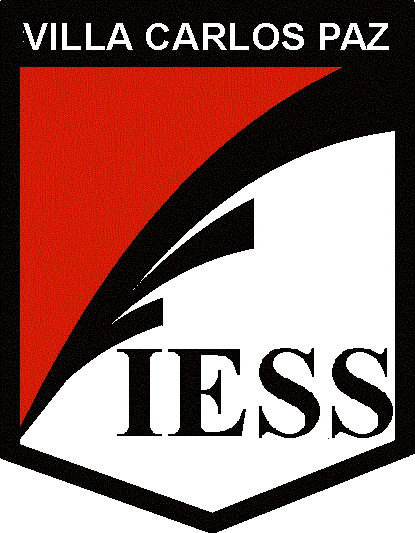 